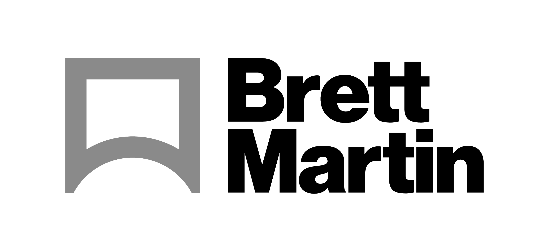 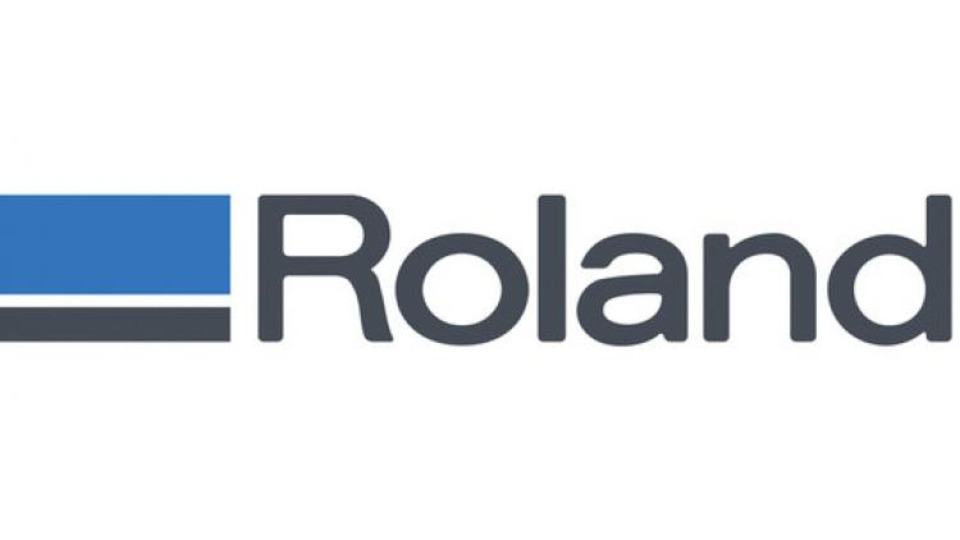 25th May 2022Roland DG becomes Brett Martin’s newest Approved PartnerBrett Martin is pleased to announce that leading manufacturer of wide-format printers, Roland DG, is the latest company to acquire Approved Partner status. Roland DG has been awarded this accolade following the successful testing of a wide range of Brett Martin’s materials on Roland’s VersaUV LEC2 S-Series UV printer and IU-1000F Large Format Flatbed UV printer.The LEC2 S-Series Flatbed Printers offer the ultimate versatility, printing effortlessly onto a vast array of substrates making it the ideal solution for sign-makers, personalisation houses, industrial printers, and packaging experts. While the IU-1000F, which prints at speeds of up to 116 sqm per hour1, is designed to meet the diverse needs of busy print service providers and commercial printers with unsurpassed performance.  During extensive testing, both machines performed well with a vast array of Brett Martin substrates including the Foamalux, Marcryl FS, Marpet-g FS and Marlon FS materials, all of which are ideal options for sign and display applications.Marc Artigas, EMEA Sales Director for Roland DG says: “Our recent experience printing onto Brett Martin’s materials using our UV flatbed printers was a great success. The high quality of the material, combined with the genuine Roland UV inks, delivered outputs of excellent quality. We’re delighted to now be Approved Partners with Brett Martin across multiple European markets, including the UK & Ireland, Spain, Portugal, and Scandinavia.”Brett Martin’s Approved Partner Programme sees the Northern Ireland based plastics manufacturer work closely with a number of renowned printing, cutting and now thermoforming machine manufacturers to test and showcase the capabilities of its semi-finished product portfolio.  Duncan Smith, Sales Director for Brett Martin explains, “It is important for us to work alongside companies such as Roland DG. We need to ensure that our products can be successfully printed on the equipment which the market uses. By collaborating with the world's top manufacturers of processing equipment we can ensure that our products are continuously evolving and performing to the highest standards and kept up to date with the latest technology advances.”Roland DG will be showcasing several popular products, including the VersaUV LEC2 S-Series and IU-1000F, at FESPA Global Print Expo 2022 from 31st May – 3rd June in Berlin. Visit Roland DG in Hall 2.2 – Stand A20. Brett Martin will also be exhibiting at FESPA; visit them in Hall 1.2, Stand C10.For more information, visit: www.brettmartin.com/plastic-sheets/approved-partners/roland-dg ENDSAbout Brett Martin:UK-based Brett Martin employs nearly 1000 people across several locations throughout the UK and Europe, and is a market leader in the manufacture of specialist plastic products for construction, roofing, engineering, print and display. The company exports over 50% of its £180 million turnover to more than 74 countries worldwide.Further information: Sirah Awan						Gillian FraserAD Communications					Brand Manager, Brett MartinTel: + 44 (0) 1372 464470        				Tel:  +44 (0) 28 9084 9999Email: sawan@adcomms.co.uk				Email:  gillianfraser@brettmartin.comAbout Roland DG Corporation Roland DG Corporation is the world's leading provider of digital printing solutions. The company's inkjet printers, printer/cutters and cutting machines are widely used to create a broad range of promotional items including banners, signs, vehicle graphics, stickers and labels, and to provide customisation services for apparel and personal items like smartphone cases. Recently, Roland DG has embarked on a promising new retail frontier by capitalising on individuals' increasing desire to create their own, uniquely designed and decorated items. The company has developed proprietary design and print management software which enables customers to design their own gifts, apparel and treasured mementos, and to enjoy an unforgettable creative experience. For more information, please visit rolanddg.eu. Roland DG Kirstie Price, PR & Social Media Specialist, EMEA kprice@rolanddg.com  www.rolanddg.eu Fight or Flight rolanddg@fightflight.co.uk   www.fightflight.co.uk 